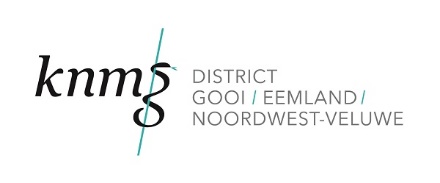 UITNODIGINGKomt u ook naar dr. House? 
op dinsdagavond 23 mei in Meander MC Amersfoort
The truth of the human condition is that everyone lies. The only variable is about what.
Dat is kort samengevat de filosofie van dr. Gregory House.Geachte collega,Vorig jaar organiseerden wij voor het eerst een dr. House-avond in ons KNMG district. Dat was een groot succes, de deelnemers reageerden enthousiast. Vandaar dat we opnieuw een dr. House bijeenkomst organiseren samen met IFMSA*-Utrecht. 
In alle studentensteden met een Medische Faculteit worden dergelijke avonden gehouden. Gezamenlijk bekijken de deelnemers een dr. House aflevering en staan ze stil bij de dilemma’s waar Gregory House en zijn team mee te maken krijgen.
De bedoeling is om op een kritische manier te kijken en de juiste diagnose te stellen. Onder meer aan de hand van de vragen die de specialist die de avond begeleidt, stelt tijdens en na het bekijken van de casus. Dit is niet alleen boeiend voor studenten maar voor alle artsen. De vorige keer waren er juist veel artsen voor wie dr. House onbekend was, onder de indruk van deze werkwijze.De specialist van dienst deze avond is dr. Albert van de Wiel, hoogleraar Clinical Medicine and Isotopes for Health aan de TU Delft. Van de Wiel was algemeen internist in het Meander MC met een speciale interesse in diabetes en osteoporose. Maar ook van bijzondere ziektebeelden en het effect van alcohol op de gezondheid wordt hij warm. De uitgelezen kandidaat voor deze dr. House avond!
Na afloop tijdens de borrel is er alle gelegenheid om elkaar te ontmoeten en na te praten.Deze dr. House avond vindt plaats in het Meander MC te Amersfoort. Speciaal voor studenten: goed, gemakkelijk en snel bereikbaar per trein vanuit Utrecht en Amsterdam. 
Laat het even weten als u komt, dan kunnen we daar rekening mee houden. 
Alle praktische informatie vindt u onder aan dit bericht bij elkaar.Het belooft een leuke en leerzame avond te worden. U bent van harte welkom!Van harte welkom!bestuur KNMG XIII
Anna Bonenkamp, Anneke Burger, Henk Kruisselbrink, Luuk Looij, Minke Mud, Heleen van der Pal, Elise Pennings en Marceline Peek
PRAKTISCH - Dr. House Deelnemen. U kunt u opgeven tot 20 mei 2017. 
Stuur een mail met uw gegevens (naam, woonplaats, functie, BIG, e-mailadres en telefoonnummer) naar knmg13@kpnmail.nl.   
Introducees zijn welkom. Geef ook hun gegevens door. 
Na aanmelding ontvangt u een bevestiging.Kosten? Die neemt KNMG district XIII voor haar rekening.Accreditatie wordt aangevraagd voor alle artsen.Wanneer? dinsdagavond 23 mei 2017
19.00 uur	ontvangst met koffie en thee
19.30 uur	aflevering dr. House
20.30 uur	verdieping onder leiding van prof. dr. Van de Wiel
21.15 uur	borrel en napraten
22.00 uur	afrondenLocatie. 
Meander MC - Maatweg 3 – 3813 TZ Amersfoort Nog vragen? Stuur ons een e-mail: knmg13@kpnmail.nl *IFMSA = International Federation of Medical Students AssociationsKNMG Gooi, Eemland & Noordwest-Veluwe - 17 april 2017